Title of Protocol:     Prisoner: Any individual involuntarily confined or detained in a penal institution or sentenced to an institution or alternative to criminal prosecution or incarceration, detained or pending arraignment, trial or sentencing.  This includes situations where a human subject becomes a prisoner after the research has commenced.1. State reasons for including the prisoner population in your project:     2. Check the category in which your research project falls: Study of the possible causes, effects and processes of incarceration and of criminal behavior• Will there be minimal risk and no more than inconvenience to the participants?			Yes No Provide protocol-specific justification in your response:      Study of prisons as institutional structures or of prisoners as incarcerated persons.• Will there be minimal risk and no more than inconvenience to the participants?Yes No  Provide protocol-specific justification in your response:      Research on conditions affecting prisoners as a class.(Federal Government (DHHS) approval required) Provide protocol-specific justification in your response:      Research on practices both innovative and accepted, which have the intent and reasonable probability of improving the health or well being of the participant.•	Will there be a control group where participants will not benefit from the research? Yes (DHHS approval required)  No  Provide protocol-specific information in response:     3. Will the advantages of participating in the project impair the ability of the prisoners to weigh the risks against the benefits?	Yes NoProvide protocol-specific information in response:     4. Are the risks commensurate with risks accepted by non-prisoner volunteers?		Yes NoProvide protocol-specific information in response:     5. Is the participant selection voluntary and random for those who meet the criteria? 		Yes NoProvide protocol-specific information in response:     6. Are there appropriate provisions for any follow-up care, if applicable?	Yes NoProvide protocol-specific information in response:     PI Name:     		 PI Signature:					 Date:		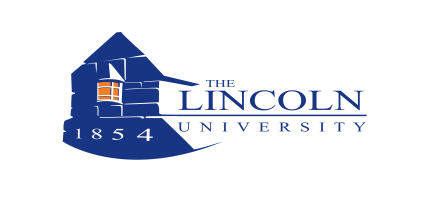 Special Population Review Form—Prisoners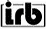 